(CAPITAL LETTERS)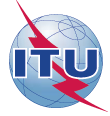 ITU Training Course on Conformity & Interoperability for AFR RegionTunis-Tunisia, 23-27 June 2014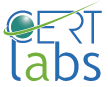 HOTEL RESERVATION FORM(to be submitted before 1st of June 2014)1.	 Mr. / Mrs.						(Family name)	(First name)2. Country :3. Address :4. Tel.:__________________ Fax:  	__________________	 E-mail : 	PLEASE SEND DIRECTLY TO THE HOTEL CHOOSEN5. Specify name of hotel	     Hotel Fax No. 	    Booking of a single room    Booking of a double room    from 	 to 	    for 	nights6. Arrival Date :	Day: _____________	             Time : _________________ 	Flight No. : ________________7. Departure date :		Day : ____________	Time : _________________ 	Flight No. : _______________	Date :			Signature :		To be returned before 01/06/2014,	to:	to:		cc: the hotel choosenMrs. Wala Turki Latrous or Mr. Ali MbarekCERT, TunisiaTel: +216 98 269 301 / 216 97 656 280Fax: +216 70 835 835    E-mail:	wala.latrous@cert.mincom.tn	ali.mbarek@cert.mincom.tn 